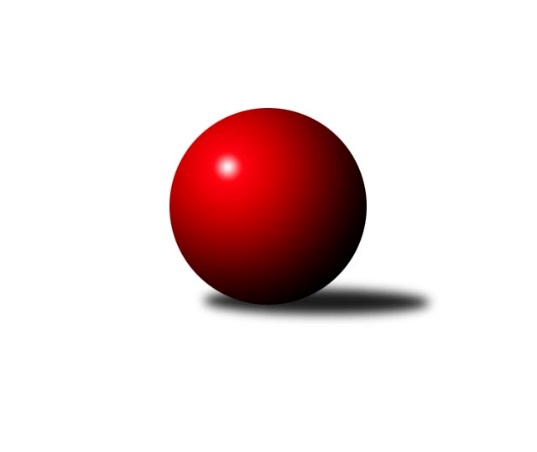 Č.6Ročník 2010/2011	17.10.2010Nejlepšího výkonu v tomto kole: 2605 dosáhlo družstvo: TJ Tatran LitovelKrajský přebor OL  2010/2011Výsledky 6. kolaSouhrnný přehled výsledků:SKK Jeseník ˝B˝	- KK Zábřeh  ˝C˝	10:6	2413:2400		15.10.SK Olomouc Sigma MŽ	- TJ Pozemstav Prostějov	14:2	2583:2413		15.10.TJ Tatran Litovel	- KKŽ Šternberk ˝A˝	11:5	2605:2531		16.10.TJ Kovohutě Břidličná ˝A˝	- Spartak Přerov ˝C˝	14:2	2536:2425		16.10.TJ Sokol Mohelnice	- TJ Horní Benešov ˝E˝	8:8	2433:2444		16.10.KK PEPINO Bruntál	- KK Šumperk ˝C˝	12:4	2247:2179		17.10.Tabulka družstev:	1.	TJ Pozemstav Prostějov	5	4	0	1	52 : 28 	 	 2384	8	2.	TJ Kovohutě Břidličná ˝A˝	6	4	0	2	58 : 38 	 	 2403	8	3.	TJ Tatran Litovel	6	4	0	2	57 : 39 	 	 2422	8	4.	TJ Sokol Mohelnice	6	3	1	2	45 : 51 	 	 2491	7	5.	KKŽ Šternberk ˝A˝	6	3	0	3	54 : 42 	 	 2435	6	6.	KK Zábřeh  ˝C˝	6	3	0	3	49 : 47 	 	 2445	6	7.	TJ Horní Benešov ˝E˝	5	2	1	2	39 : 41 	 	 2410	5	8.	TJ Kovohutě Břidličná ˝B˝	5	2	1	2	39 : 41 	 	 2407	5	9.	SKK Jeseník ˝B˝	6	2	1	3	38 : 58 	 	 2396	5	10.	SK Olomouc Sigma MŽ	5	2	0	3	40 : 40 	 	 2490	4	11.	KK Šumperk ˝C˝	5	2	0	3	39 : 41 	 	 2424	4	12.	Spartak Přerov ˝C˝	5	2	0	3	38 : 42 	 	 2513	4	13.	KK PEPINO Bruntál	6	1	0	5	28 : 68 	 	 2352	2Podrobné výsledky kola:	 SKK Jeseník ˝B˝	2413	10:6	2400	KK Zábřeh  ˝C˝	Eva Křápková	 	 176 	 175 		351 	 0:2 	 416 	 	207 	 209		Marek Ollinger	Karel Kučera	 	 218 	 212 		430 	 2:0 	 415 	 	218 	 197		Jiří Karafiát	Jaromíra Smejkalová	 	 195 	 192 		387 	 0:2 	 389 	 	217 	 172		Věra Urbášková	Petr  Šulák ml.	 	 210 	 190 		400 	 0:2 	 408 	 	206 	 202		Václav Kupka	Jana Fousková	 	 209 	 187 		396 	 2:0 	 386 	 	195 	 191		Josef Sitta st.	Rostislav  Cundrla	 	 212 	 237 		449 	 2:0 	 386 	 	199 	 187		Jan Kolářrozhodčí: Nejlepší výkon utkání: 449 - Rostislav  Cundrla	 SK Olomouc Sigma MŽ	2583	14:2	2413	TJ Pozemstav Prostějov	Jiří Baslar	 	 218 	 227 		445 	 2:0 	 389 	 	194 	 195		Martin Zaoral	František Baslar	 	 217 	 223 		440 	 2:0 	 379 	 	187 	 192		Jan Stískal	Pavel Jüngling	 	 203 	 182 		385 	 0:2 	 450 	 	234 	 216		Eva Růžičková	Jiří Malíšek	 	 237 	 215 		452 	 2:0 	 378 	 	184 	 194		Jiří Koutný	Břetislav Sobota	 	 203 	 215 		418 	 2:0 	 385 	 	199 	 186		Miroslav Adámek	Miroslav Hyc	 	 207 	 236 		443 	 2:0 	 432 	 	221 	 211		Václav Kovaříkrozhodčí: Nejlepší výkon utkání: 452 - Jiří Malíšek	 TJ Tatran Litovel	2605	11:5	2531	KKŽ Šternberk ˝A˝	Jaroslav Vidim	 	 229 	 222 		451 	 1:1 	 451 	 	228 	 223		Petr Pick	Stanislav Brosinger	 	 240 	 217 		457 	 2:0 	 391 	 	180 	 211		Václav Šubert	Jaroslav Ďulík	 	 221 	 207 		428 	 0:2 	 449 	 	231 	 218		Pavel  Ďuriš ml.	Jaromír Janošec *1	 	 221 	 188 		409 	 0:2 	 430 	 	216 	 214		Emil Pick	Ludvík Vymazal	 	 204 	 213 		417 	 2:0 	 409 	 	194 	 215		Zdeněk Vojáček	Jakub Mokoš	 	 209 	 234 		443 	 2:0 	 401 	 	210 	 191		Jindřich Gavendarozhodčí: střídání: *1 od 50. hodu Jaroslav NavrátilNejlepší výkon utkání: 457 - Stanislav Brosinger	 TJ Kovohutě Břidličná ˝A˝	2536	14:2	2425	Spartak Přerov ˝C˝	Čestmír Řepka	 	 234 	 187 		421 	 2:0 	 410 	 	185 	 225		Jaroslav Krejčí	Jiří Večeřa	 	 229 	 200 		429 	 2:0 	 408 	 	196 	 212		Rostislav Petřík	Leoš Řepka	 	 218 	 207 		425 	 2:0 	 383 	 	166 	 217		Jiří Kohoutek *1	Jan Doseděl	 	 217 	 196 		413 	 2:0 	 395 	 	191 	 204		Václav Pumprla	Jiří Procházka	 	 209 	 235 		444 	 2:0 	 419 	 	217 	 202		Jiří Hradílek	František Habrman	 	 186 	 218 		404 	 0:2 	 410 	 	212 	 198		Jaroslav Pěcharozhodčí: střídání: *1 od 31. hodu Michal SymerskýNejlepší výkon utkání: 444 - Jiří Procházka	 TJ Sokol Mohelnice	2433	8:8	2444	TJ Horní Benešov ˝E˝	Anna Drlíková	 	 195 	 176 		371 	 0:2 	 399 	 	211 	 188		Pavel Štěpaník	Dagmar Jílková	 	 204 	 204 		408 	 2:0 	 403 	 	202 	 201		Zdeňka Habartová	Rostislav Krejčí	 	 201 	 210 		411 	 0:2 	 424 	 	207 	 217		Luděk Zeman	Jaroslav Jílek	 	 213 	 199 		412 	 2:0 	 399 	 	211 	 188		Jana Martiníková	Zdeněk Šebesta	 	 215 	 205 		420 	 2:0 	 414 	 	200 	 214		Kamil Kovařík	Zdeněk Sobota	 	 207 	 204 		411 	 2:0 	 405 	 	203 	 202		Jaromír Martiníkrozhodčí: Nejlepší výkon utkání: 424 - Luděk Zeman	 KK PEPINO Bruntál	2247	12:4	2179	KK Šumperk ˝C˝	Martin Kaduk	 	 167 	 201 		368 	 2:0 	 298 	 	146 	 152		Alexandr Rájoš	František Ocelák	 	 190 	 177 		367 	 0:2 	 377 	 	197 	 180		Jaromír Rabenseifner	Pavel Dvořák	 	 157 	 148 		305 	 0:2 	 413 	 	220 	 193		Jaromír Vondra	Tomáš Janalík	 	 207 	 211 		418 	 2:0 	 367 	 	192 	 175		Miroslav Mrkos	Josef Novotný	 	 177 	 205 		382 	 2:0 	 361 	 	180 	 181		Zdeněk Hrabánek	Lukáš Janalík	 	 194 	 213 		407 	 2:0 	 363 	 	191 	 172		Josef Suchanrozhodčí: Nejlepší výkon utkání: 418 - Tomáš JanalíkPořadí jednotlivců:	jméno hráče	družstvo	celkem	plné	dorážka	chyby	poměr kuž.	Maximum	1.	Ondřej Pospíšil 	TJ Sokol Mohelnice	474.50	309.0	165.5	2.4	4/4	(501)	2.	Jakub Mokoš 	TJ Tatran Litovel	453.83	303.0	150.8	3.1	4/4	(470)	3.	Martin Sedlář 	KK Šumperk ˝C˝	445.17	301.0	144.2	6.7	2/3	(457)	4.	Rostislav  Cundrla 	SKK Jeseník ˝B˝	443.50	302.7	140.8	3.0	3/4	(484)	5.	Miroslav Hyc 	SK Olomouc Sigma MŽ	438.13	300.6	137.5	4.1	4/4	(462)	6.	Rostislav Petřík 	Spartak Přerov ˝C˝	432.88	296.4	136.5	3.4	4/4	(459)	7.	Jaromír Janošec 	TJ Tatran Litovel	432.75	298.6	134.1	4.4	4/4	(464)	8.	Jiří Hradílek 	Spartak Přerov ˝C˝	431.67	303.2	128.5	4.3	3/4	(468)	9.	Stanislav Brosinger 	TJ Tatran Litovel	431.17	292.2	139.0	3.5	3/4	(457)	10.	Eva Růžičková 	TJ Pozemstav Prostějov	430.17	299.0	131.2	5.3	2/3	(450)	11.	Jaroslav Pěcha 	Spartak Přerov ˝C˝	429.38	289.9	139.5	3.4	4/4	(457)	12.	František Baslar 	SK Olomouc Sigma MŽ	429.13	289.5	139.6	3.8	4/4	(455)	13.	Jindřich Gavenda 	KKŽ Šternberk ˝A˝	424.50	283.3	141.3	3.8	4/5	(480)	14.	Jaromír Vondra 	KK Šumperk ˝C˝	422.67	287.7	135.0	4.7	3/3	(435)	15.	Jiří Karafiát 	KK Zábřeh  ˝C˝	422.17	291.2	131.0	5.5	3/4	(441)	16.	Petr Pick 	KKŽ Šternberk ˝A˝	420.40	294.9	125.5	7.8	5/5	(451)	17.	Jiří Procházka 	TJ Kovohutě Břidličná ˝A˝	419.33	281.8	137.6	5.6	3/4	(444)	18.	Václav Kovařík 	TJ Pozemstav Prostějov	417.17	284.3	132.8	5.5	3/3	(432)	19.	Josef Sitta st. 	KK Zábřeh  ˝C˝	416.42	287.1	129.3	4.8	4/4	(440)	20.	Marek Ollinger 	KK Zábřeh  ˝C˝	416.42	293.7	122.8	4.7	4/4	(461)	21.	Jaroslav Krejčí 	Spartak Přerov ˝C˝	415.67	294.7	121.0	7.0	3/4	(440)	22.	Jiří Večeřa 	TJ Kovohutě Břidličná ˝A˝	415.08	284.3	130.8	5.0	4/4	(429)	23.	Pavel  Ďuriš ml. 	KKŽ Šternberk ˝A˝	414.90	286.7	128.2	6.4	5/5	(454)	24.	Zdeněk Chmela  ml.	TJ Kovohutě Břidličná ˝B˝	414.22	291.2	123.0	9.9	3/3	(428)	25.	Josef Veselý 	TJ Kovohutě Břidličná ˝B˝	414.11	282.3	131.8	7.0	3/3	(441)	26.	Břetislav Sobota 	SK Olomouc Sigma MŽ	414.00	295.9	118.1	7.1	4/4	(455)	27.	Zdeněk Šebesta 	TJ Sokol Mohelnice	413.58	278.8	134.8	3.1	4/4	(421)	28.	Tomáš Janalík 	KK PEPINO Bruntál	413.33	297.1	116.3	6.8	3/3	(430)	29.	Karel Kučera 	SKK Jeseník ˝B˝	412.00	292.0	120.0	6.6	4/4	(441)	30.	Jan Kolář 	KK Zábřeh  ˝C˝	411.75	281.4	130.4	6.4	4/4	(444)	31.	Jiří Malíšek 	SK Olomouc Sigma MŽ	410.63	286.4	124.3	7.0	4/4	(452)	32.	Tomáš Fiury 	TJ Kovohutě Břidličná ˝A˝	410.50	278.3	132.2	3.7	3/4	(444)	33.	Václav Kupka 	KK Zábřeh  ˝C˝	410.42	287.2	123.3	5.8	4/4	(417)	34.	Čestmír Řepka 	TJ Kovohutě Břidličná ˝A˝	408.83	282.1	126.8	6.3	4/4	(451)	35.	Zdeněk Sobota 	TJ Sokol Mohelnice	408.44	281.6	126.9	8.2	3/4	(456)	36.	Miroslav Mrkos 	KK Šumperk ˝C˝	406.50	282.8	123.7	6.8	3/3	(434)	37.	Josef Suchan 	KK Šumperk ˝C˝	405.25	276.3	129.0	5.3	2/3	(466)	38.	Jaroslav Ďulík 	TJ Tatran Litovel	405.22	287.1	118.1	10.3	3/4	(435)	39.	Jaromír Martiník 	TJ Horní Benešov ˝E˝	404.88	285.5	119.4	4.9	4/4	(423)	40.	Jana Martiníková 	TJ Horní Benešov ˝E˝	404.63	284.5	120.1	7.0	4/4	(427)	41.	Jaromír Rabenseifner 	KK Šumperk ˝C˝	403.67	274.3	129.3	6.2	3/3	(431)	42.	Martin Zaoral 	TJ Pozemstav Prostějov	403.11	279.3	123.8	6.4	3/3	(418)	43.	Emil Pick 	KKŽ Šternberk ˝A˝	402.90	280.8	122.1	6.4	5/5	(430)	44.	Jaromíra Smejkalová 	SKK Jeseník ˝B˝	402.17	273.7	128.5	6.7	4/4	(419)	45.	Zdeněk Chmela st.  st.	TJ Kovohutě Břidličná ˝B˝	401.22	278.4	122.8	7.0	3/3	(424)	46.	Jan Kriwenky 	TJ Horní Benešov ˝E˝	400.83	279.5	121.3	7.3	3/4	(420)	47.	Zdeněk Fiury st.  st.	TJ Kovohutě Břidličná ˝B˝	400.56	276.2	124.3	6.8	3/3	(425)	48.	František Ocelák 	KK PEPINO Bruntál	400.22	280.9	119.3	8.8	3/3	(454)	49.	Petr Malíšek 	SK Olomouc Sigma MŽ	399.33	290.7	108.7	10.3	3/4	(419)	50.	Zdeňka Habartová 	TJ Horní Benešov ˝E˝	398.00	281.1	116.9	6.8	4/4	(409)	51.	Jaroslav Jílek 	TJ Sokol Mohelnice	397.92	288.4	109.5	11.8	4/4	(433)	52.	Leoš Řepka 	TJ Kovohutě Břidličná ˝A˝	397.67	280.2	117.5	8.2	3/4	(445)	53.	Luděk Zeman 	TJ Horní Benešov ˝E˝	396.67	277.0	119.7	3.7	3/4	(432)	54.	Jiří Koutný 	TJ Pozemstav Prostějov	396.50	283.0	113.5	12.7	3/3	(429)	55.	Josef Novotný 	KK PEPINO Bruntál	394.67	278.2	116.5	8.5	3/3	(404)	56.	Pavel Jüngling 	SK Olomouc Sigma MŽ	394.38	286.5	107.9	10.0	4/4	(406)	57.	Zdeněk Hrabánek 	KK Šumperk ˝C˝	394.00	282.8	111.2	7.8	3/3	(417)	58.	Jan Stískal 	TJ Pozemstav Prostějov	393.33	281.0	112.3	8.2	2/3	(432)	59.	Petr Otáhal 	TJ Kovohutě Břidličná ˝B˝	393.33	274.0	119.3	8.5	3/3	(417)	60.	Věra Urbášková 	KK Zábřeh  ˝C˝	392.38	275.9	116.5	8.9	4/4	(417)	61.	Jan Doseděl 	TJ Kovohutě Břidličná ˝A˝	389.17	274.7	114.5	5.8	4/4	(430)	62.	Petr  Šulák ml. 	SKK Jeseník ˝B˝	387.17	274.3	112.9	8.7	4/4	(405)	63.	Eva Křápková 	SKK Jeseník ˝B˝	386.89	271.9	115.0	8.7	3/4	(406)	64.	Jana Fousková 	SKK Jeseník ˝B˝	385.78	273.3	112.4	8.8	3/4	(409)	65.	Lukáš Janalík 	KK PEPINO Bruntál	385.63	277.4	108.3	8.3	2/3	(407)	66.	Miroslav Adámek 	TJ Pozemstav Prostějov	382.50	272.8	109.7	8.7	3/3	(420)	67.	Martin Kaduk 	KK PEPINO Bruntál	380.08	278.8	101.3	10.8	3/3	(389)	68.	Vladimír Štrbík 	TJ Kovohutě Břidličná ˝B˝	379.33	281.2	98.2	12.0	3/3	(401)	69.	Alexandr Rájoš 	KK Šumperk ˝C˝	376.44	270.9	105.6	12.9	3/3	(451)	70.	Pavel Dvořák 	KK PEPINO Bruntál	376.08	269.1	107.0	9.1	3/3	(418)	71.	Stanislav Feike 	TJ Pozemstav Prostějov	374.00	272.0	102.0	7.0	2/3	(390)		Rostislav Krejčí 	TJ Sokol Mohelnice	447.00	309.0	138.0	4.5	2/4	(464)		Jiří Baslar 	SK Olomouc Sigma MŽ	445.00	296.0	149.0	4.0	1/4	(445)		Jiří Kohoutek 	Spartak Přerov ˝C˝	432.00	296.0	136.0	4.3	2/4	(474)		Petr Kozák 	TJ Horní Benešov ˝E˝	429.00	304.0	125.0	2.0	1/4	(429)		Petr Šrot 	KK Šumperk ˝C˝	424.00	292.0	132.0	6.0	1/3	(424)		Zdeněk Chudožilov 	TJ Pozemstav Prostějov	421.00	290.0	131.0	4.0	1/3	(421)		Michal Symerský 	Spartak Přerov ˝C˝	418.50	295.0	123.5	6.0	2/4	(442)		Miroslav Talášek 	TJ Tatran Litovel	418.00	281.0	137.0	6.0	2/4	(434)		Zdeněk Vojáček 	KKŽ Šternberk ˝A˝	415.33	280.7	134.7	4.0	3/5	(442)		Ludovít Kumi 	TJ Sokol Mohelnice	415.00	281.0	134.0	5.0	1/4	(415)		Iveta Krejčová 	TJ Sokol Mohelnice	415.00	296.8	118.3	5.5	2/4	(441)		Jan Hnilo 	TJ Kovohutě Břidličná ˝A˝	414.00	271.0	143.0	6.0	1/4	(414)		Ludvík Vymazal 	TJ Tatran Litovel	412.50	283.0	129.5	7.5	2/4	(417)		František Hajduk 	TJ Pozemstav Prostějov	412.00	295.0	117.0	6.0	1/3	(412)		Zdeněk Fiury ml.  ml.	TJ Kovohutě Břidličná ˝B˝	411.50	281.5	130.0	3.0	1/3	(420)		Jiří Vrba 	SKK Jeseník ˝B˝	410.00	278.0	132.0	3.0	1/4	(410)		Jaroslav Navrátil 	TJ Tatran Litovel	409.00	288.0	121.0	14.0	1/4	(409)		Pavel Kubík 	Spartak Přerov ˝C˝	409.00	298.0	111.0	9.0	1/4	(409)		Dagmar Jílková 	TJ Sokol Mohelnice	407.50	288.3	119.3	10.8	2/4	(436)		Miroslav Sigmund 	TJ Tatran Litovel	406.50	289.5	117.0	9.0	1/4	(409)		Kamil Kovařík 	TJ Horní Benešov ˝E˝	405.75	291.0	114.8	10.8	2/4	(414)		David Janušík 	Spartak Přerov ˝C˝	404.50	285.5	119.0	5.5	2/4	(421)		František Habrman 	TJ Kovohutě Břidličná ˝A˝	404.00	274.0	130.0	5.0	1/4	(404)		Jiří Srovnal 	KK Zábřeh  ˝C˝	403.50	278.8	124.8	6.0	2/4	(431)		Jaroslav Vidim 	TJ Tatran Litovel	402.00	275.0	127.0	7.0	2/4	(451)		Václav Šubert 	KKŽ Šternberk ˝A˝	400.33	282.2	118.2	9.5	3/5	(426)		Milan Král 	SK Olomouc Sigma MŽ	399.00	267.0	132.0	4.0	1/4	(399)		Václav Pumprla 	Spartak Přerov ˝C˝	395.00	257.0	138.0	0.0	1/4	(395)		Jiří Vrobel 	TJ Tatran Litovel	395.00	279.0	116.0	8.0	1/4	(395)		Luboš Blinka 	TJ Tatran Litovel	391.00	268.0	123.0	13.0	1/4	(391)		Milan Volf 	KK PEPINO Bruntál	389.00	260.0	129.0	12.0	1/3	(389)		Pavel Štěpaník 	TJ Horní Benešov ˝E˝	387.00	272.0	115.0	10.5	2/4	(399)		Martin Zavacký 	SKK Jeseník ˝B˝	385.00	285.5	99.5	11.5	2/4	(389)		Pavel Smejkal 	KKŽ Šternberk ˝A˝	383.00	274.0	109.0	9.5	2/5	(389)		Jaroslav Zelinka 	TJ Kovohutě Břidličná ˝A˝	383.00	280.0	103.0	22.0	1/4	(383)		Pavel Hrnčíř 	TJ Horní Benešov ˝E˝	379.50	269.0	110.5	9.5	2/4	(400)		Zdenek Hudec 	KK PEPINO Bruntál	378.00	264.0	114.0	9.0	1/3	(378)		Anna Drlíková 	TJ Sokol Mohelnice	371.00	298.0	73.0	16.0	1/4	(371)		Renata Semlerová 	TJ Sokol Mohelnice	369.50	256.5	113.0	10.5	2/4	(387)		Dušan Sedláček 	TJ Sokol Mohelnice	367.00	272.0	95.0	10.0	1/4	(367)		Zdeněk Janoud 	SKK Jeseník ˝B˝	366.00	270.0	96.0	13.0	1/4	(366)		Jiří Pospíšil 	KKŽ Šternberk ˝A˝	365.00	252.7	112.3	7.3	3/5	(380)		Pavel Černohous 	TJ Pozemstav Prostějov	356.00	268.0	88.0	15.0	1/3	(356)		Anna Dosedělová 	TJ Kovohutě Břidličná ˝A˝	355.00	262.0	93.0	12.0	1/4	(355)		Ivo Mrhal  st.	TJ Kovohutě Břidličná ˝A˝	354.00	261.0	93.0	8.0	1/4	(354)Sportovně technické informace:Starty náhradníků:registrační číslo	jméno a příjmení 	datum startu 	družstvo	číslo startu
Hráči dopsaní na soupisku:registrační číslo	jméno a příjmení 	datum startu 	družstvo	Program dalšího kola:7. kolo23.10.2010	so	9:00	Spartak Přerov ˝C˝ - SK Olomouc Sigma MŽ	23.10.2010	so	9:00	TJ Tatran Litovel - SKK Jeseník ˝B˝	23.10.2010	so	12:30	TJ Horní Benešov ˝E˝ - KK PEPINO Bruntál	23.10.2010	so	13:00	KKŽ Šternberk ˝A˝ - TJ Pozemstav Prostějov	23.10.2010	so	15:30	KK Šumperk ˝C˝ - TJ Kovohutě Břidličná ˝A˝	Nejlepší šestka kola - absolutněNejlepší šestka kola - absolutněNejlepší šestka kola - absolutněNejlepší šestka kola - absolutněNejlepší šestka kola - dle průměru kuželenNejlepší šestka kola - dle průměru kuželenNejlepší šestka kola - dle průměru kuželenNejlepší šestka kola - dle průměru kuželenNejlepší šestka kola - dle průměru kuželenPočetJménoNázev týmuVýkonPočetJménoNázev týmuPrůměr (%)Výkon2xStanislav BrosingerLitovel4571xTomáš JanalíkPEPINO112.274181xJiří MalíšekSigma MŽ4522xRostislav  CundrlaJeseník B111.444491xPetr PickŠternberk A4511xJaromír VondraŠumperk C110.924131xJaroslav VidimLitovel4512xLukáš JanalíkPEPINO109.314071xEva RůžičkováProstějov4501xStanislav BrosingerLitovel109.224572xRostislav  CundrlaJeseník B4491xJiří ProcházkaBřidličná A108.88444